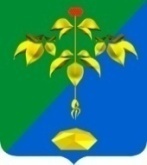 ГЛАВА ПАРТИЗАНСКОГО ГОРОДСКОГО ОКРУГАПРИМОРСКОГО КРАЯП О С Т А Н О В Л Е Н И Е12 июля 2023 г.                                                                                             № 96-пгО предоставлении разрешения на условно разрешенный вид использования земельного участка на территории Партизанского городского округаВ соответствии с Градостроительным кодексом Российской Федерации, Федеральным законом от 6 октября 2003 г. № 131-ФЗ «Об общих принципах организации местного самоуправления в Российской Федерации», Правилами землепользования и застройки Партизанского городского округа, решением Думы Партизанского городского округа от 30 сентября 2011 года № 369, рассмотрев заявление Кохановой Елены Петровны от 21 июня 2023  года, на основании заключения по результатам публичных слушаний                                от 10 июля  2023 года, рекомендаций Комиссии по подготовке проекта Правил землепользования и застройки Партизанского городского округа от                    11 июля 2023 года № 187, на основании статьи 29 Устава Партизанского городского округа ПОСТАНОВЛЯЮ1. Предоставить разрешение на условно разрешенный вид использования земельного участка - «хранение автотранспорта» - земельного участка, образуемого в соответствии со схемой расположения земельного участка на кадастровом плане территории, утвержденной постановлением администрации Партизанского городского округа  от  13 июня 2023 г.              № 875-па «Об утверждении схемы расположения земельного участка на кадастровом плане территории, расположенного на территории Партизанского городского округа».  Адрес (местоположение) земельного участка установлен: примерно в 28 метрах по направлению на северо-восток относительно ориентира, расположенного за пределами границ земельного участка. Ориентир – многоквартирный жилой дом. Почтовый адрес ориентира: Российская Федерация, Приморский край, Партизанский городской округ, г. Партизанск, ул. Ленинская, д. 20. Площадь земельного участка 40 кв. м.Земельный участок расположен в территориальной зоне Ц1.2. Во исполнение настоящего постановления Кохановой Елене Петровне обратиться в филиал федерального государственного бюджетного учреждения «Федеральная кадастровая палата Федеральной службы государственной регистрации, кадастра и картографии» по Приморскому краю для кадастрового учёта образуемого земельного  участка.3. Настоящее постановление подлежит опубликованию в газете «Вести» и размещению на официальном сайте администрации Партизанского городского округа в сети «Интернет» в течение 7 дней с момента подписания.4. Контроль за исполнением настоящего постановления возложить                  на первого заместителя главы администрации Партизанского городского округа С.С. Юдина.Глава городского округа                                                                   О.А.Бондарев